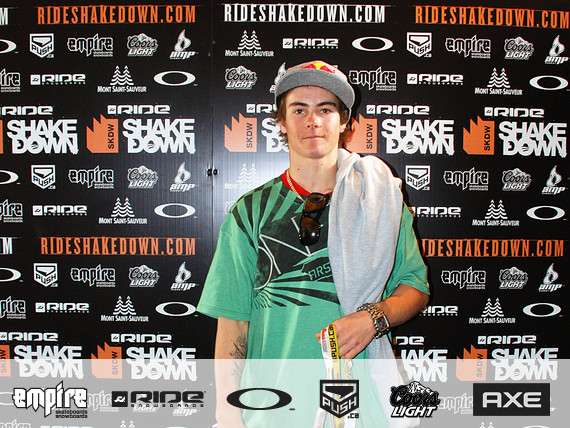 Sebastien Toutant : BiographyThere are many rising stars in the freestyle snowboard scene. But there aren’t that many who have exploded onto snowboarding’s global stage being only 13 years of age. Sebastien Toutant also know as Seb Toots did so in 2006 when the Quebecois won the Empire Shakedown contest on home soil.Ever since, the Montreal resident has been travelling the globe cementing his reputation as one of snowboarding’s biggest talents. Although he has competed in many important contests at such a young age, it’s not his list of top results which made him so well respected. It’s more his appetite for trick innovation which gets him all the compliments.But this kid is not only about to jump the biggest kickers in the world. Toots is also a killer on the slopestyle courses, what the reigning Canadian champion just recently proved by winning the O’Neill Evolution in Davos beginning of 2011.Due to his experience combined with a young age and the ability to throw in the unthinkable, it’s pretty likely that this crazy young guy, which has been names the “new Shaun White” by several people, will step it up several levels within the next years being the force to beat, the one rider to push the sport.http://www.fissnowboard.com/uk/biography/toutant-sebastien,163268.html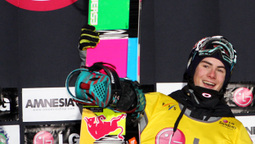 Sebastien Toutant Wins Season’s Last Big Air in QuebecThe season’s last big air contest of the 2011 LG Snowboard FIS World Cup wrapped up with a 1-2 punch for Canada today. At the downtown highlight of the Snowboard Jamboree, a four days lasting snow fest featuring four World Cup competitions plus many side events, Sebastien Toutant claimed victory at the big air held in Quebec City, thus winning his career’s second World Cup. By earning a total of 56.5 points, Canada’s rising star relegated his teamate Matts Kulisek (51.0) to the second position. Stefan Falkeis of Austria finished in third with a score of 50.6 points.Although Toutant is always one of the guys to beat when he enters the world’s top competitions, no one would have thought of such a dominating performance from the 18-years-old from l’Assomption. The winner of the Stockholm big air (Nov, 2010) had suffered a painful chest injury in Austria the weekend before and because of this, a start was pretty unlikely. “I did some intensive physio program over the past four days. I went from 25 percent of my skills to 70. I wasn’t really at 100 tonight but it turned out pretty good. So ‘m satisfied,” said the World Cup leader.That some 30 percent to a top performance had been missing wasn’t obvious at all as the slopestyle X-Games winner and big air silver medallist get along best with the icy kicker conditions. With some super clean frontside 1080 and backside 1080 double corks, “Seb Toots” put his competitors in their place. “It’s nice as I wasn’t supposed to start at all. But winning here in Quebec which is some two hours away from my home is something special.”